Конспекта занятия по теме: «Знакомство с профессией «Механизатор»Автор-составитель: Жданкина Наталья Михайловна, воспитатель МБДОУ «Атяшевский детский сад №2»Образовательная область: познавательное развитиеВозрастная группа: старшая группа, 5-6 летЗадачи занятия:1. Образовательная:-познакомить детей с сельскохозяйственной профессией - механизатор;-обогатить и активировать словарь детей.2. Развивающая: -развивать коммуникативные умения;-развивать познавательную активность, воображение, мышление;-развивать умение самостоятельно делать выводы;-способствовать позитивной социализации детей через уважение к людям работающих на агропромышленном комплексе.3. Воспитательная:-воспитывать интерес детей к региональному производству;-воспитывать уважение к людям труда, интерес к сельскохозяйственным профессиям.Предварительная работа:1. Чтение книги «Незнайка и его друзья».2. Рассматривание иллюстраций с разными профессиями людей4. Настольная развивающая игра «Профессии»5. Виртуальная экскурсия на МПК «Атяшевский», ферму, поле.Планируемый результат занятия: Формирование представлений дошкольников о разнообразии профессий в агропромышленном комплексе, а в частности профессии механизатор; о роли современной техники в трудовой деятельности механизатора.Материал и оборудование: ИКТ, презентация (https://disk.yandex.ru/i/JEPH8wTAFgVKgQ), мешочки с семенами (горох, подсолнечник, фасоль, пшеница, кукуруза, горчица), бейсболки на каждого ребенка.Раздаточный: Т. В. Шатина, Малова Т. Ю., Бурляева О. В. Рабочая тетрадь для детей 5-6 лет «Знакомимся с профессиями агропромышленного комплекса» Цель: Формировать первичные навыки  социализации у детей 5-6 лет через знакомство с трудом взрослых. Ход занятия1. Введение в игровую ситуацию. Организационный момент.Дети стоят в кругу на ковре.- Сегодня утром, ребята, я разбирала электронную почту, и увидела письмо от Винтика и Шпунтика. Хотите узнать, что в нем написано?«Ребята, случилась беда. Сейчас наступило время уборки кормовой свеклы. Но вот беда - наш трактор сломался. Помогите, пожалуйста, починить его, очень вас просим!  Ведь уборочная не может ждать, если опоздаем и не успеем убрать все поля, то коровам на животноводческом комплексе нечего будет есть. 		Винтик и Шпунтик» СЛАЙД 2.Ну, что ребята, поможем Винтику и Шпунтику? (Да)Постановка «детской» целиВ: Как же выйти из этой ситуации? (Выслушиваются варианты ответов детей: Мы можем сами попробовать отремонтировать технику, выполнив задания) 2. Актуализация знаний. СЛАЙД 3,4.В: В сельском хозяйстве есть одна важная профессия - это механизатор. Механизатор – это специалист, управляющий сельскохозяйственной техникой и отвечающий за ремонт и поддержание ее в рабочем состоянии. Он и пашет, он и сеет, и борется с сорняками, и косит сено, и убирает урожай. Зимой расчищает дороги, подвозит корм животным, и еще много разной работы выполняет.Механизатор сельского хозяйства – это человек, который умеет работать на разных видах сельхозтехники, обслуживать ее и ремонтировать. Фактически это универсальный рабочий на селе, от которого зависит очень многое. Опытный механизатор может совмещать сразу несколько специальностей: тракториста, тракториста-машиниста, комбайнера, водителя, механика, слесаря.В: Поэтому, сегодня я предлагаю вам стать юными механизаторами. И помочь Винтику и Шпунтику отремонтировать трактор.В: Вы готовы отправиться в поле? (Да) Тогда надеваем бейсболки и в путь.В: Ребята, мы с вами знаем уже много сельскохозяйственных профессий и вначале нашего похода давайте поиграем в игру:Д/И: «Не пропусти профессию»(Дети встают в круг и внимательно слушают слова, которые произносит воспитатель. Всякий раз, когда среди слов встречается название профессии, дети должны подпрыгнуть на месте.) Например: Лампа, водитель, ножницы, доярка, липа, яблоко, токарь, болтун, технолог, обруч, зоотехник, мельница, ветеринар, попугай, пекарь, тракторист, ветеринар, ложка, птица, цветовод, огонь, экономист, стрекоза, машинистка, чайник, фотограф, бабочка, музыкант, пирог, артист, свеча, газета, контролер, шутка, солнце, полевод, голова, берег, чертежник, роща, бухгалтер, самовар, геолог, пальто, певец, балерина, словарь, водолаз, вальс, пулеметчик, коньки, маляр, бутерброд, обрыв, судья, улыбка, совесть, инженер, агроном, океан, космос.Дети садятся за столы, выполняют задания в тетрадях.Задание 1. СЛАЙД 5.В: Ребята нам на пути попалась ферма с коровами. Давайте спросим, не нужна ли здесь помощь механизаторов.Стр.15, Задание 2. СЛАЙД 6.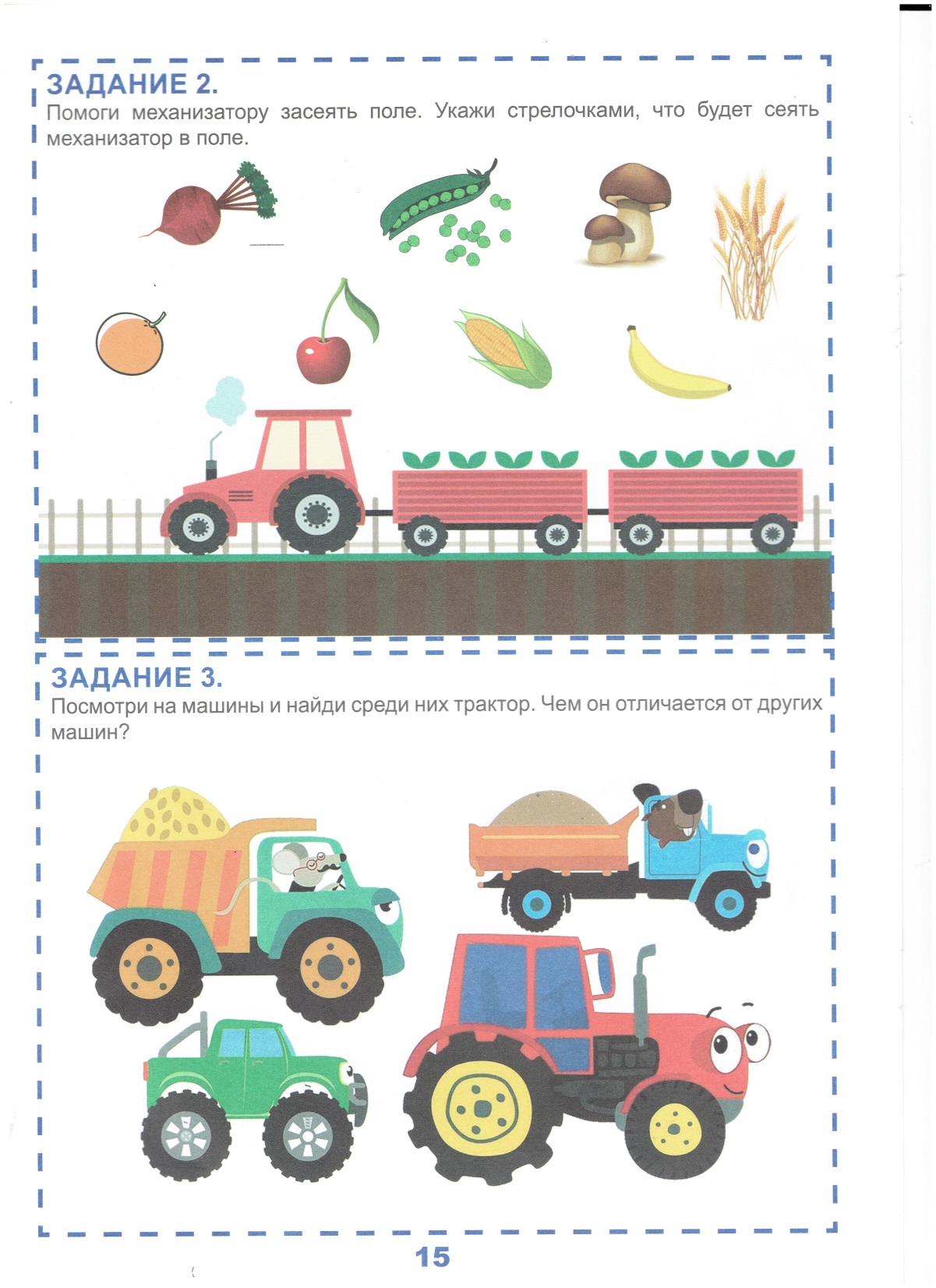 Задание 2. СЛАЙД 7.На нашем пути я вижу ремонтную мастерскую.Ребята, посмотрите на все машины и найдите среди них трактор. Чем он отличается от других машин?Стр.15, Задание 3. СЛАЙД 8.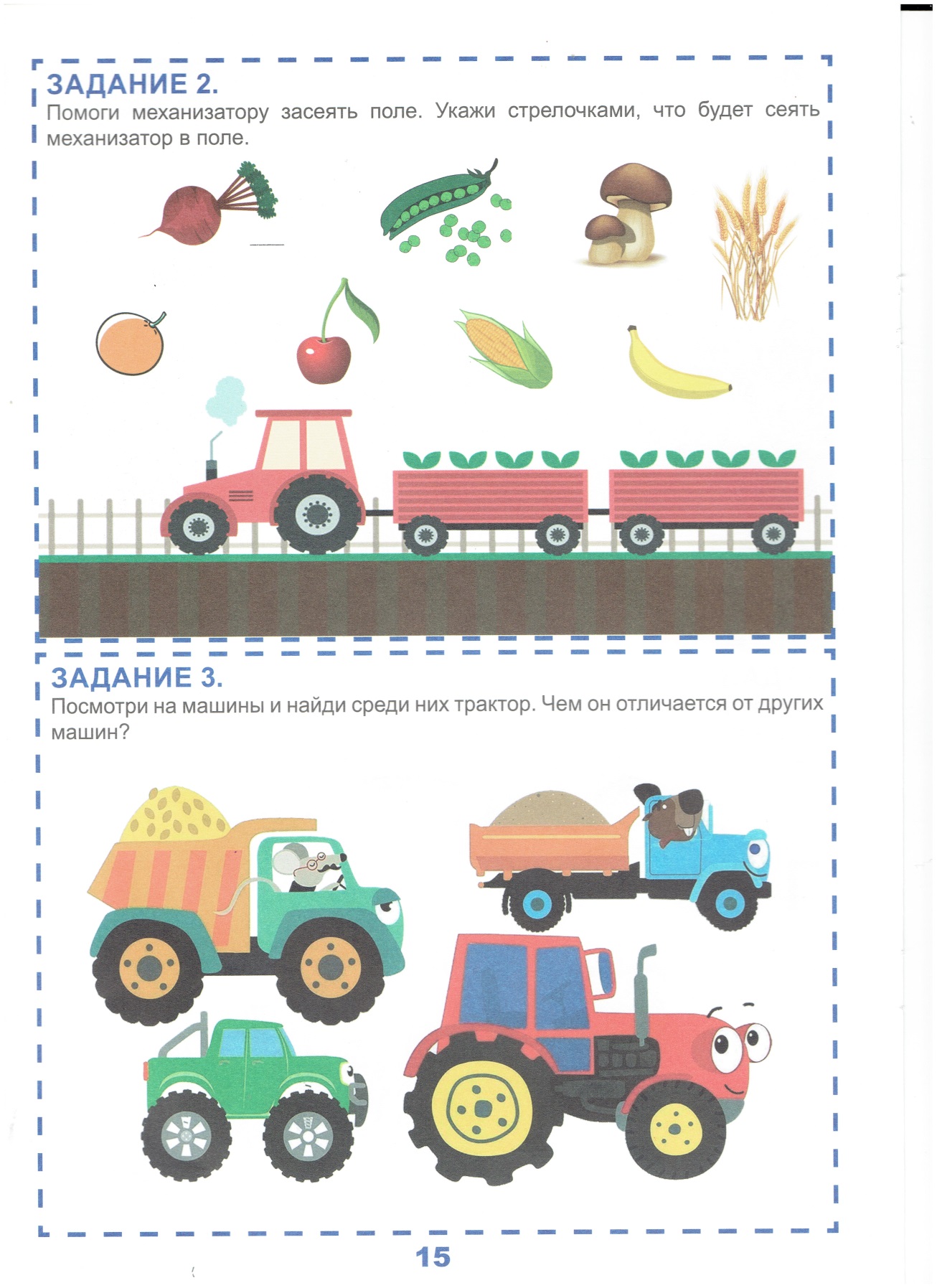 ФизкультминуткаПотрудились – отдохнем.Встанем, глубоко вздохнём.Руки в стороны, вперед,Влево, вправо, поворот.Наклониться, прямо встать,Руки вниз и вверх поднять.Руки плавно опустили,Всем улыбки подарили!СЛАЙД 9,10В: Ну, вот ребята, и поле. А вот и сломанный трактор, но рядом я вижу мешки разных кормовых культур. Но все надписи на мешках стёрлись. Как определить где что лежит? Как вы думаете, кто может им помочь? (Агроном). Но агроном один, а распознавать семена дело не быстрое. Надо взять семена, через каталог (альбом) найти его название, подписать мешок. Это надо делать не торопясь, чтобы не ошибиться. Как вы думаете, ребята мы можем помочь агроному и механизатору? (Да. Мы сможем помочь ему это сделать, кто-то будет помогать определять сорта, кто-то подписывать, кто-то относить мешки трактористам. Нас много, и работа будет выполнена вовремя.) Дети открывают мешочки и определяют название семян: горох, подсолнечник, фасоль, пшеница, кукуруза, горчица.Стр. 16, Задание 1. СЛАЙД 11.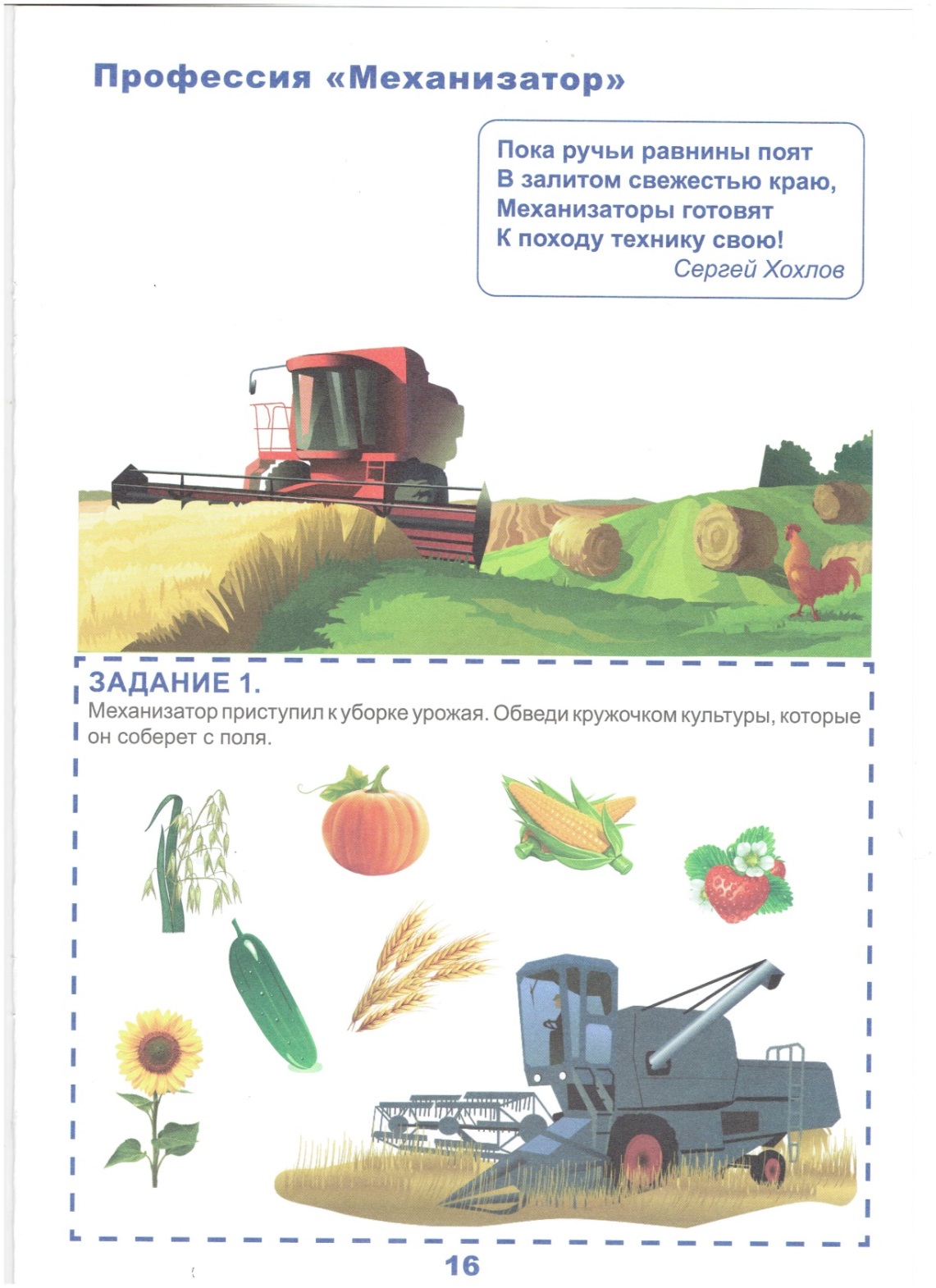 Давайте выполним последнее задание. Найдем инструменты с которыми не работает механизатор.Задание 4. СЛАЙД 12.Стр. 19, Задание 3.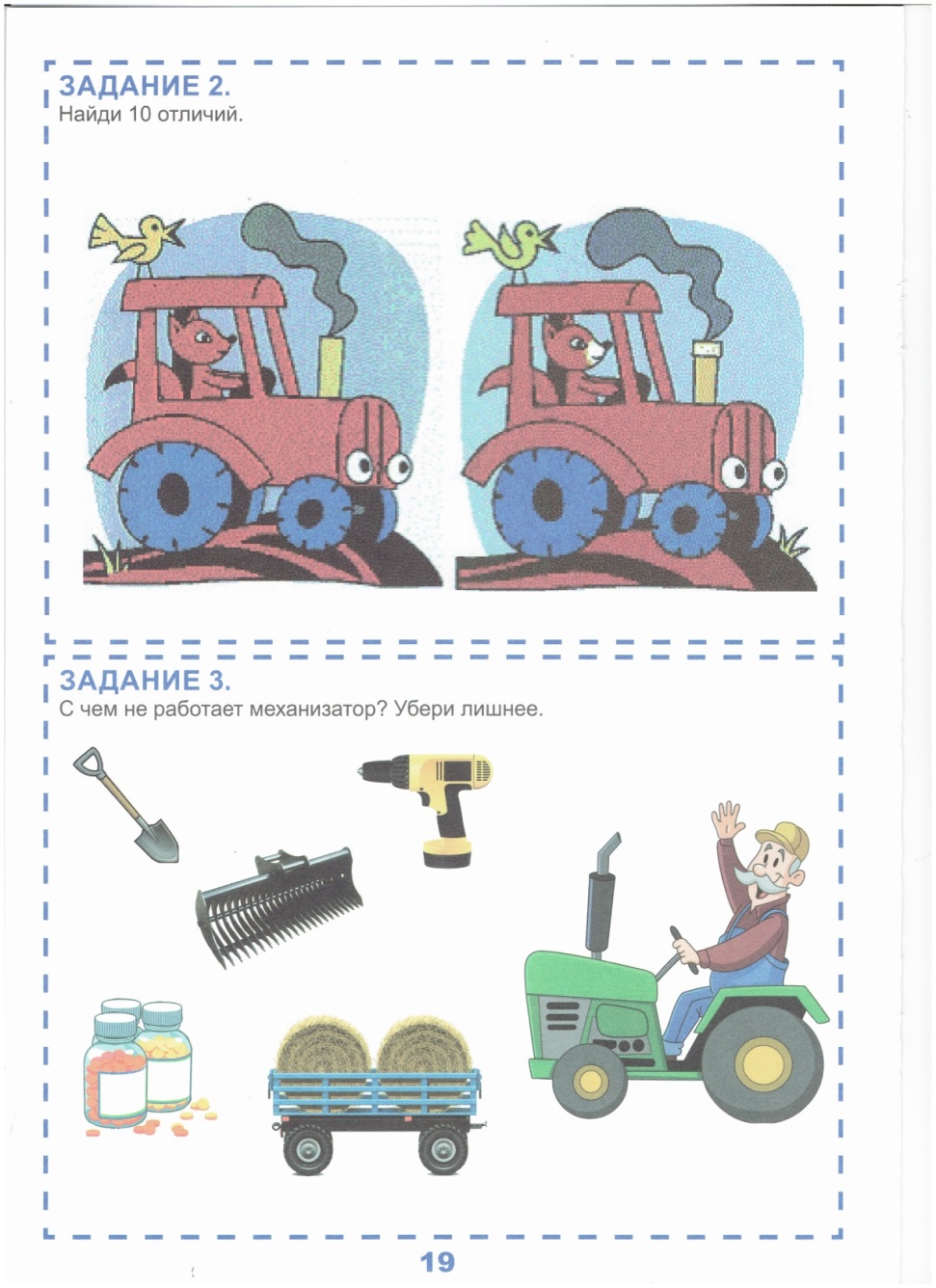 СЛАЙД 13.3 Рефлексия:- Ребята, как вы считаете, мы справились с заданиями? (Ответы детей) Выполнив все задания, мы тем самым отремонтировали наш трактор и помогли Винтику и Шпунтику. Нам пора возвращаться в сад.- О какой профессии агропромышленного комплекса вы узнали сегодня?- В чём заключается работа механизатора? (пахать, сеять, косить сено, убирать урожай, осуществлять погрузочно-разгрузочные работы на животноводческом комплексе; диагностировать оборудование для раздачи кормов, доильные аппараты, производить ремонт и обслуживание техники; своевременно заправлять трактора, комбайны, и другую технику)- Почему так важен его труд? (чтобы был богатый урожай, чтобы у людей были продукты).- Как вы считаете, какими качествами нужно обладать механизатору, чтобы быть профессионалом своего дела? (Ответственным, трудолюбивым, выносливым, терпеливым, внимательным, дружелюбным, умным, сильным)- Что для вас было самым интересным? (Ответы детей).